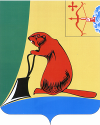 АДМИНИСТРАЦИЯ ТУЖИНСКОГО МУНИЦИПАЛЬНОГО РАЙОНАКИРОВСКОЙ ОБЛАСТИПОСТАНОВЛЕНИЕпгт ТужаО внесении изменения в постановление администрации Тужинского муниципального района от 01.02.2017 № 35В соответствии с Федеральными законами от 06.10.2003 № 131-ФЗ 
«Об общих принципах местного самоуправления в Российской Федерации»,  от 29.12.2012 № 273-ФЗ «Об образовании в Российской Федерации», законом Кировской области от 14.10.2013 № 320-ЗО «Об образовании в Кировской области», постановлением Правительства Кировской области от 26.01.2017 №43/38 «О максимальном размере родительской платы, взимаемой                          с родителей (законных представителей) за присмотр и уход за детьми                        в областных государственных и муниципальных образовательных организациях, реализующих образовательную программу дошкольного образования, находящихся на территории Кировской области» администрация Тужинского муниципального района ПОСТАНОВЛЯЕТ:1. Внести изменение в постановление администрации Тужинского муниципального района от 01.02.2017 № 35 «Об установлении размера родительской платы за присмотр и уход за ребенком в муниципальной образовательной организации Тужинского муниципального района, реализующей программу дошкольного образования»                                       (далее – постановление), которым утвержден размер родительской платы за присмотр и уход за детьми в муниципальных образовательных учреждениях Тужинского района, следующее изменение:	1.1. Пункт 1 постановления изложить в новой редакции:	«1. Установить родительскую плату за присмотр и уход за детьми           в муниципальных образовательных учреждениях Тужинского муниципального района, реализующих программу дошкольного образования, в размере 110 рублей в день на одного ребенка.».2. Настоящее постановление вступает в силу с момента его опубликования в Бюллетене муниципальных нормативных актов органов местного самоуправления Тужинского муниципального района Кировской области и распространяется на правоотношения, возникшие с 01.01.2023.Глава Тужинского муниципального района	          Л.В. Бледных28.12.2022№439